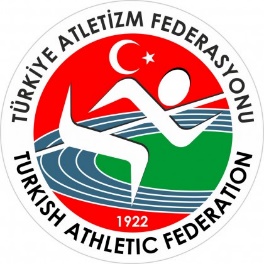 TÜRKİYE ATLETİZM FEDERASYONU6698 SAYILI KİŞİSEL VERİLERİN KORUNMASI KANUNU HAKKINDABASIN MENSUBU AYDINLATMA METNİİş bu Aydınlatma Metni ile Türkiye Atletizm Federasyonu tarafından işlenen ve aşağıda yer verilen kişisel verileriniz hakkında Veri Sorumlusu olarak sizleri bilgilendirmeyi hedeflemekteyiz.TAF, kişisel verilerinizin hukuka aykırı olarak işlenmesini, erişilmesini önleme ve muhafazasını sağlama amacıyla, uygun güvenlik düzeyini temin etmeye yönelik tüm teknik ve idari tedbirleri almaktadır.1. İŞLENEN KİŞİLER VERİLERİNİZKişisel veri, kimliği belirli veya belirlenebilir kişiye ilişkin her türlü bilgiyi ifade etmektedir. İşlenen kişisel verileriniz ile verilere ait kategoriler aşağıda belirtilmiştir.Ad, SoyadıAdli Sicil RaporuBanka IBAN NumarasıDava BilgisiDetaylı Sağlık RaporuE-Posta AdresiFotoğrafÖzgeçmiş BilgileriSertifika BilgisiTebligat BilgisiTelefon Numarası2. KİŞİSEL VERİLERİN İŞLENME AMAÇLARIKişisel verileriniz; Kanun’un 5 inci ve 6 ncı maddelerinde belirtilen işleme şartları ile ikincil düzenlemelere uygun olarak aşağıdaki amaçlar ile işlenebilecektir:Etkinlik ve organizasyon süreçlerinin yönetimiİletişim faaliyetlerinin yürütülmesiTAF bünyesinde gerçekleştirilen her türlü etkinlik ve organizasyondan basın mensuplarının haberdar edilebilmesi ve yetkisiz erişimlerin önlenmesiKötü niyetli hareketleri tespit edebilme ve önleme faaliyetlerinin yürütülmesiBilgi güvenliği süreçlerinin yürütülmesi3. KİŞİSEL VERİLERİN AKTARILMASIKişisel verileriniz, Kanunlar ve sair mevzuat kapsamında ve açıklanan amaçlarla Kanun’un kişisel verilerin yurt içi ve yurtdışına aktarılmasına ilişkin hükümleri kapsamında aşağıdaki 3. taraflara aktarılabilecektir:TAF, bilgi işlem ve teknik işler departmanları bünyesinde bulunan portallara kaydedilmek suretiyle,Danışmanlık aldığımız gerçek ve tüzel kişi kimselerle paylaşılabilecektir.4. KİŞİSEL VERİLERİN TOPLANMA YÖNTEMLERİ VE HUKUKİ SEBEPLERİKişisel verileriniz; ilgili kişiler ile hukuki ilişkimizin kurulması esnasında ve söz konusu ilişkinin devamı süresince aşağıdaki hukuki sebeplerle otomatik ve otomatik olmayan yöntemler ile temin edilerek işlenebilmektedir;●	Açık rızanın bulunması●	Kanunlarda açıkça öngörülmesi,●	Mevzuat ve resmi otoritelerce öngörülen bilgi saklama, raporlama, bilgilendirme yükümlülüklerine uymak,●	Hukuki yükümlülüğün yerine getirebilmesi için zorunlu olması,●	Bir hakkın tesisi, kullanılması veya korunması için veri işlemenin zorunlu olması,●	Veri sorumlusunun meşru menfaati.5. HAKLARINIZKVKK’ nın 11. maddesi gereği bize şahsen, kimliğinizi ispat etmeniz kaydıyla, kişisel verileriniz ile ilgili;Hakkınızda kişisel veri işleyip işlemediğimizi öğrenebilir, eğer işliyorsak veya işlemişsek, buna ilişkin bilgi talep edebilirsiniz.Kişisel verilerinizin işlenme amacını ve bunların amacına uygun kullanılıp kullanılmadığı öğrenebilirsiniz.Kişisel verilerinizin yurt içi veya yurt dışına aktarılıp aktarılmadığını ve kimlere aktarıldığını öğrenebilirsiniz.Yanlış ve eksik kişisel verilerinizin düzeltilmesini ve bu verilerin aktarıldığı veya aktarılmış olabileceği alıcıların bilgilendirilmesini talep edebilirsiniz.Kişisel verilerinizin KVKK madde 7’de öngörülen şartlar çerçevesinde imha edilmesini (silinmesini, yok edilmesini veya anonim hale getirilmesini) talep edebilirsiniz. Ancak imha talebinizi değerlendirerek hangi yöntemin uygun olduğu somut olayın koşullarına göre tarafımızca değerlendirilecektir. Bu bağlamda seçtiğimiz imha yöntemini neden seçtiğimiz ile ilgili bizden her zaman bilgi talep edebilirsiniz.Kişisel verilerinizin aktarıldığı veya aktarılabileceği üçüncü kişilerin söz konusu imha talebiniz ile ilgili bilgilendirilmesini talep edebilirsiniz.Münhasıran bir otomatik sistem kullanılarak oluşturulmuş kişisel veri analizinizin sonuçlarına bu sonuçlar çıkarlarınıza aykırıysa itiraz edebilirsiniz.Kişisel verilerinizin kanuna aykırı olarak işlenmesi sebebiyle zarara uğramanız halinde zararın giderilmesini talep edebilirsiniz.6. KİŞİSEL VERİ SAHİPLERİNİN İSTEK VE TALEPLERİTAF, KVK Kanunu’nun 10. maddesine uygun olarak kişisel veri sahibinin haklarını kendisine bildirmekte, bu hakların nasıl kullanılacağı konusunda kişisel veri sahibine yol göstermektedir TAF, kişisel veri sahiplerinin haklarının değerlendirilmesi ve kişisel veri sahiplerine gereken bilgilendirmenin yapılması için KVK Kanunu’nun 13. maddesine uygun olarak gerekli kanalları, iç işleyişi, idari ve teknik düzenlemeleri yürütmektedir.Kişisel Verileri Koruma Kanunu’nun ilgili kişinin haklarını düzenleyen 11. maddesi kapsamındaki taleplerinizi, “Veri Sorumlusuna Başvuru Usul ve Esasları Hakkında Tebliğe” göre TAF’nin Balgat Mh. Osmanlı Cd. 25/2 Çankaya/ANKARA adresine yazılı olarak iletebilirsiniz.Kanun kapsamında uygun görülen süre 30 takvim günü içerisinde başvurunuza cevap verilmemesi durumunda veya başvurunuzun reddedilmesi, başvurunuza verilen cevabı yetersiz bulmanız durumlarında ilgili kişi olarak, TAF’nin cevabını öğrendiğiniz tarihten itibaren 30 gün ve her halükârda başvuru tarihini takiben 60 takvim günü içerisinde Kişisel Verilerin Korunması Kurulu’na şikâyette bulunabilirsiniz.Kişisel veri sahipleri adına üçüncü kişilerin başvuru talebinde bulunabilmesi için veri sahibi tarafından başvuruda bulunacak kişi adına, noter kanalıyla düzenlenmiş özel vekâletname bulunmalıdır.Ayrıca https://www.taf.org.tr adresinden İlgili Kişi Başvuru Formu’nu doldurup formda belirtilen direktiflere uyarak bize ulaşabilirsiniz.